1000 Books Before Kindergarten ClubWelcome to the 1000 Books Before Kindergarten Club! This free program encourages you to read 1000 books with your child before he/she enters school – a goal experts say children need to help them learn to read themselves.One of the best ways to encourage learning is to spend time sharing books every day. Reading together helps develop important pre-reading skills that provide a solid reading foundation – a key to school and learning success. Plus, sharing stories is fun!Here are the easy steps for participation:Read togetherFill out your “Plant A Learning Seed, Read” log. If you read a book more than once, you can record it each time. Books read to your child at library storytime, at daycare, or by others also count! You may attach library checkout receipts for records.When you finish 100 books, bring your log to the library andReceive a sticker for your completed log to place on the Rainbow Reading GardenCollect your next Plant A Learning Seed, Read logKeep reading!At 100 books completed receive a library bagAt 500 books completed receive a finger puppetRepeat steps 1-3 and receive a different color sticker and log sheet at each level.After finishing 1000 books, your childReceives a bookReceives a certificateGets their picture takenGets an awesome jumpstart on success in schoolThis Club has no end date except when your child starts kindergarten, so don’t feel rushed. Just enjoy the experience! Take every chance you have to read with your children, tell and talk about stories, say nursery rhymes, sing songs, and attend library programs. By reading just three stories a day you and your child will have read over 1000 books in one year. You will also have shared many special moments along the way. The library is a fun place featuring books to check out, free programs and great suggestions for what to read. Stop in often and talk to your friendly library staff – we are here to help.Happy reading!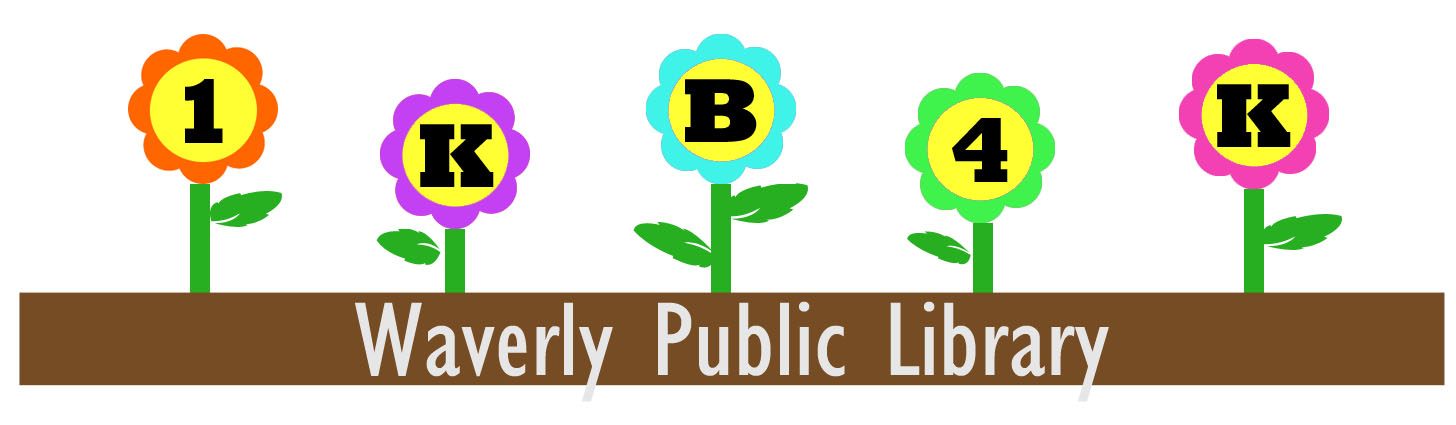 